ОТЧЕТ работы Общественной палаты г.о. Королев в рамках раздела «Медийность» за июнь 2019Председатель Общественной палаты г.о. КоролевО.Б. Корнеева№ п/пдатассылкаНазвание статьи/сюжета, Тип публикации (газета, журнал, радио, ТВ…)106.06.2019http://kaliningradka-korolyov.ru/upload/uf/345/05903.pdfПоймать обратную связьГазета Калининградская правда от 06.06.2019 №59, стр.3217.06.2019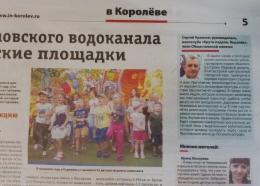 О развитии велодорожек в КоролевеГазета «Спутник»
 № 22/2 специальный выпуск, стр.5317.06.2019https://korolevriamo.ru/article/287224/obschestvenniki-v-koroleve-napravili-zamechaniya-perevozchiku-posle-proverki.xlОбщественники в Королеве направили замечания перевозчику после проверкиРИА МО в Королеве419.06.2019https://korolevriamo.ru/article/288064/obschestvenniki-vyyavili-narusheniya-pri-remonte-trotuara-na-ulitse-kominterna.xlОбщественники выявили нарушения при ремонте тротуара на улице КоминтернаРИА МО в Королеве520.06.2019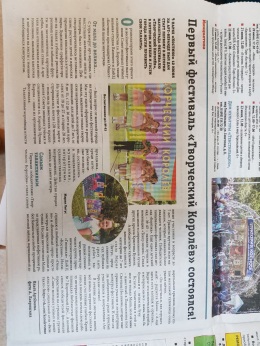 Первый фестиваль «Творческий Королев» состоялся!Газета «Спутник» от 20 июня 2019 № 24, стр. 18621.06.2019https://korolevriamo.ru/article/288804/avtomobil-sbil-zhenschinu-na-ulitse-kominterna-v-koroleve.xlАвтомобиль сбил женщину на улице Коминтерна в КоролевеРИА МО в Королеве724.06.2019http://www.korolev-tv.ru/news/22-iyunya-v-korolyeve-pochtili-pamyat-pavshikh-v-velikoy-otechestvennoy-voyne-/22 июня в Королёве почтили память павших в Великой Отечественной войнеТВ-КоролевИНСТАГРАМ  других  источниковИНСТАГРАМ  других  источниковИНСТАГРАМ  других  источниковИНСТАГРАМ  других  источниковИНСТАГРАМ  других  источников105.06.2019https://www.instagram.com/p/ByU1Kf4iFSd/?igshid=xowe61yldrncОбщественная палата г.о. Королёв совместно с Администрацией г.о. Королев 4 июня провела очередной круглый стол по обращениям граждан.Instagramuszn_korolev205.06.2019https://www.instagram.com/p/ByU4ovrn-fb/?igshid=d8yq1mkw466fОбщественная палата г.о. Королёв совместно с Администрацией г.о. Королев 4 июня провела очередной круглый стол по обращениям граждан.Instagramkorolevskii_dom_veterana305.06.2019https://www.instagram.com/p/ByU2p3snXEm/?igshid=y8cw58qf8ka5Общественная палата г.о. Королёв совместно с Администрацией г.о. Королев 4 июня провела очередной круглый стол по обращениям граждан.Instagramkorsputnik408.06.2019https://www.instagram.com/p/Byc6A5FHQLU/?igshid=1u5ja1v1gf8ptВсё, что связано с зубами, у детей обычно вызывает страх. Instagramgauz_mo_ksp510.06.2019https://www.instagram.com/p/ByiqOUhBGla/?igshid=fryu22osphhkПо инициативе жителей, поддержке УК ОАО "Жилкомплекс" и Ассоциации председателей многоквартирных домов в  жилом квартале улиц Комитетский лес, дома 15, 4 и 3  по инициативе активной организации и участии члена Общественной палаты г.о.Королев  Маргариты Белозёрвой был проведен Международный День Соседа.Instagram. Korolev.today.Новости на Королев Сегодня610.06.2019https://www.instagram.com/p/ByiqNfxhevU/?igshid=dacvy2l4gejlТанцевальный вечер ««Весенние ритмы». Instagram. Korolev.today.Новости на Королев Сегодня710.06.2019https://www.instagram.com/p/ByiqMjkBf1b/?igshid=1fpfmtg1po13nУчастие в заседании комиссии по экологии, природопользованию и сохранению лесов Общественной̆ палаты Московской̆ области Instagram. Korolev.today.Новости на Королев Сегодня810.06.2019https://www.instagram.com/p/ByiqLrKBg7l/?igshid=17es7f37uz3yaПлановое заседание комиссии «по качеству жизни граждан, здравоохранению, социальной политике Instagram. Korolev.today.Новости на Королев Сегодня910.06.2019https://www.instagram.com/p/ByiqKv1htzv/?igshid=1jka8150jmf61В рамках Программы профилактики кариеса «Наукоград-город счастливых улыбок» Instagram. Korolev.today.Новости на Королев Сегодня1010.06.2019https://www.instagram.com/p/ByiqJ9aBkdN/?igshid=1gelxi8d5ve70Участие и техническое ведение тематической программы «Борис Полевой и Самуил Маршак». Instagram. Korolev.today.Новости на Королев Сегодня1110.06.2019https://www.instagram.com/p/ByiqJDbB5WO/?igshid=1s02rwvg4tpdaПо инициативе заместителя председателя Общественной палаты городского округа Королёв, главного врача ГАУЗ МО «КСП» Ходненко Ольги Владимировны, в рамках Программы профилактики кариеса «Наукоград — город счастливых улыбок» на летний период в детские сады г. Королёва переданы сканеры «Qscan plus», для контроля гигиены полости рта. ⠀Instagram. Korolev.today.Новости на Королев Сегодня1210.06.2019https://www.instagram.com/p/ByiqH7-h3T7/?igshid=7iub5mxwzthnУчастие в рабочей группе по вопросам капитального ремонта. Координационного совета г.о Королев. Instagram. Korolev.today.Новости на Королев Сегодня1312.06.2019https://www.instagram.com/p/Bym9VJtHtXU/?igshid=15x01v0jcitniСегодня в 11 часов на Арт-веранде парка «Костино» был дан старт первому в истории наукограда фестивалю «Творческий Королёв», в котором жители и гости города могут проявить свои таланты.Instagramkorsputnik1413.06.2019https://www.instagram.com/p/ByprBVQnkGE/?igshid=3k082o2n74mnПо инициативе заместителя председателя Общественной палаты городского округа Королёв, главного врача ГАУЗ МО «КСП» Ходненко Ольги Владимировны, в рамках Программы профилактики кариеса «Наукоград-город счастливых улыбок» на летний период в детские сады г. Королёва переданы сканеры «Qscan plus» для контроля гигиены полости рта.Instagramgauz_mo_ksp1514.06.2019https://www.instagram.com/p/Byrjp8aniO9/?igshid=10f70tapuug5e13 июня сотрудники управляющей компании «Жилкомплекс» совместно с членами Общественной палаты г.о. Королёв @opkorolev, фракции "Единая Россия", другими городскими и образовательными предприятиями провели субботник в Верхнем Комитетском лесу. Instagramzhilkompleks_korolev1614.06.2019https://www.instagram.com/p/Byrw67mnhuB/?igshid=4wpmmd7y0i9vПо инициативе заместителя председателя Общественной палаты городского округа Королёв, главного врача ГАУЗ МО «КСП» Ходненко Ольги Владимировны, в рамках Программы профилактики кариеса «Наукоград-город счастливых улыбок» на летний период в детские сады г. Королёва переданы сканеры «Qscan plus», для контроля гигиены полости рта.Instagramgauz_mo_ksp1718.06.2019https://www.instagram.com/p/By1vBq2nhCo/?igshid=4gpfntl8mcyeЧлен Общественной палаты г.о. Королев, председатель МКД Маргарита Белозерова приняла участие во встрече жителей с представителями Управляющей компании «Жилкомплекс» во дворе дома по адресу Комитетский лес, дом N15. Instagramzhilkompleks_korolev1819.06.2019https://www.instagram.com/p/By49xltHWz2/?igshid=uij81zhwy3mzПо инициативе заместителя председателя Общественной палаты городского округа Королёв, главного врача ГАУЗ МО «КСП» Ходненко Ольги Владимировны, при поддержке заместителя руководителя Администрации городского округа Королёв по вопросам здравоохранения, образования, культуры, социального обеспечения жителей, к.п.н. Королевой Виктории Викторовны, председателя Комитета образования городского округа Королёв Ваврик Ирины Валерьевны и директора МБОУ «СОШ № 2» Уродливченко Валентины Николаевны 19 июня, в рамках Программы профилактики кариеса «Наукоград — город счастливых улыбок», прошел урок гигиены в летнем лагере, созданном в МБОУ «СОШ № 2».Instagramgauz_mo_ksp1920.06.2019https://www.instagram.com/p/By52YTTBGfr/?igshid=8h9ljew3qb56Состоялось очередное заседание комиссии по экономическому развитию, предпринимательству и инновациям Общественной палаты г.о. Королев. Instagram. Korolev.today.Новости на Королев Сегодня2020.06.2019https://www.instagram.com/p/By67yQaiUPX/?igshid=99v2n76kpmu9Вместе с представителями Королевского отделения партии «Единая Россия», сотрудниками управляющей компании «Жилсервис» и членами общественной палаты принял участие в общем собрании собственников многоквартирных домов по адресам: ул. Кооперативная, д. 10, д. 12. Instagramdrobyshev_ss2120.06.2019https://www.instagram.com/p/By74N3BCFDY/?igshid=1a2bez4x79damПо инициативе заместителя председателя Общественной палаты городского округа Королёв, главного врача ГАУЗ МО «КСП» Ходненко Ольги Владимировны, при поддержке Администрации городского округа Королёв и директора МБОУ «СОШ № 2» имени В.Н. Михайлова 20 июня, в рамках Программы профилактики кариеса «Наукоград — город счастливых улыбок», прошел урок гигиены в летнем лагере, созданном в МБОУ «СОШ № 2» имени В.Н. Михайлова.Instagramgauz_mo_ksp2222.06.2019https://www.instagram.com/p/BzANjrMhQTY/?igshid=1nl9fod2qc6yq20 июня в рамках проведенной Общественной палатой г.о. Королев общественной проверки работы ОАО «Теплосеть», состоялась рабочая встреча группы общественного контроля палаты с главным инженером ОАО «Теплосеть» А.И. Камышниковым, Instagram. Korolev.today.Новости на Королев Сегодня2322.06.2019https://www.instagram.com/p/BzANk89B3iF/?igshid=joyprcuvp2axУроки профилактики в летних школьных лагерях Instagram. Korolev.today.Новости на Королев Сегодня2422.06.2019https://www.instagram.com/p/BzANmGiB8u1/?igshid=1x4mfx3bnski819 июня состоялось совместное заседание комиссии "по ЖКХ, капитальному ремонту, контролю за качеством работы управляющих компаний…" и комиссии «по науке, образованию,…» Общественной палаты г.о. Королёв.Instagram. Korolev.today.Новости на Королев Сегодня2522.06.2019https://www.instagram.com/p/By-kWINC-Af/?igshid=t9uxiaq26y2rПо инициативе заместителя председателя Общественной палаты городского округа Королёв, главного врача ГАУЗ МО «КСП» Ходненко Ольги Владимировны, при поддержке Администрации городского округа Королёв в рамках Программы профилактики кариеса «Наукоград — город счастливых улыбок», прошел урок гигиены в летнем лагере, созданном в МБОУ «СОШ № 1».Instagram. Korolev.today.Новости на Королев Сегодня2624.06.2019https://www.instagram.com/p/BzGGfb8CePN/?igshid=5to3sbl9b6tlПо инициативе заместителя председателя Общественной палаты городского округа Королёв, главного врача ГАУЗ МО «КСП» Ходненко Ольги Владимировны, в рамках Программы профилактики кариеса «Наукоград — город счастливых улыбок» на летний период в детские сады г. Королёва переданы сканеры «Qscan plus», для контроля гигиены полости рта.Instagramgauz_mo_ksp2725.06.2019https://www.instagram.com/p/BzH6nj1HBVa/?igshid=a1rcdluse8hg24 июня генеральный директор ОАО «Жилкомплекс» Павел Котов, первый заместитель председателя Совета депутатов Дмитрий Денисов и представители Общественной палаты г.о. Королёв провели встречу с жителями домов № 2, 4, 6, 8 по улице Садовой и домов № 4, 6д, 6г по улице Павлова.Instagramkorsputnik• 2825.06.2019https://www.instagram.com/p/BzIZyFHndg8/?igshid=1wvaokhip3trqСовместно с депутатом Совета депутатов Чуканиной А.А. @annachukanina и Общественной палатой @opkorolev в этот раз провели рейд на территории мкр. Юбилейный, в частности в Комитетском лесу.Instagrammp.korolev• 2925.06.2019https://www.instagram.com/p/BzH2vz8n6AW/?igshid=bkcgywm6ocwtСовместно с первым заместителем председателя Совета депутатов Дмитрием Денисовым и представителями Общественной палаты г.о. Королёв @opkorolev принял участие во встрече с жителями улиц Садовая (дома 2,4,6,8) и Павлова (дома 4, 6д, 6г).Instagramkotov_pv_korolev3027.06.2019https://www.instagram.com/p/BzOSvmthPaP/?igshid=hfe9dadahm7gВечерняя велопрогулка до Бабаевского пруда (Москва, р-н Гольяново)Instagram. Korolev.today.Новости на Королев Сегодня3127.06.2019https://www.instagram.com/p/BzOSzNchjxu/?igshid=1a8gsv1u4f64cАкция «Наукоград — город счастливых улыбок». Instagram. Korolev.today.Новости на Королев Сегодня3227.06.2019https://www.instagram.com/p/BzOS0mpB9M0/?igshid=1s3r0a8a8fg0wОткрытие выставки «Связь времён» Instagram. Korolev.today.Новости на Королев Сегодня3327.06.2019https://www.instagram.com/p/BzOS17bhGux/?igshid=10niysmnyvfbd22 июня состоялось выездное заседание комиссии «по патриотическому воспитанию, работе с молодежью, развитию спорта, туризма» Instagram. Korolev.today.Новости на Королев Сегодня3427.06.2019https://www.instagram.com/p/BzOS3KvhdLC/?igshid=22v4t57knxn924 июня прошло плановое заседание комиссии "по качеству жизни граждан, социальной политике, трудовым отношениям, экологии, природопользованию и сохранению лесов" Instagram. Korolev.today.Новости на Королев Сегодня3527.06.2019https://www.instagram.com/p/BzOS4hBhpdd/?igshid=z0wayhu09eraТематическая программа "Калининград в первые дни войны. Завод № 8. Зенитные орудия калибра 85мм". Instagram. Korolev.today.Новости на Королев Сегодня3627.06.2019https://www.instagram.com/p/BzOSyFghRat/?igshid=10ms9x5py5h9dВстреча с жителями завокзального района г.о. Королёв Instagram. Korolev.today.Новости на Королев Сегодня3727.06.2019https://www.instagram.com/p/BzP-LTXCWbh/?igshid=wgj2ivvsssp1Продолжаем участие в акции «Наукоград — город счастливых улыбок».Instagramgauz_mo_ksp3830.06.2019https://www.instagram.com/p/BzUdTUKBtMt/?igshid=rmco9s3q2fxu26 июня провела заседание комиссия по ЖКХ, капитальному ремонту, контролю за качеством работы управляющих компаний. Instagram. Korolev.today.Новости на Королев Сегодня3930.06.2019https://www.instagram.com/p/BzUdQ9BBDlt/?igshid=iklx4bnxm7ppПродолжаем участие в акции «Наукоград — город счастливых улыбок». ⠀Instagram. Korolev.today.Новости на Королев Сегодня4030.06.2019https://www.instagram.com/p/BzUdP1MBLB-/?igshid=fnyom3csihi1Члены городской Общественной палаты принимают активное участие в Неделе бизнеса, проводимой ТПП г.о. Королев. Instagram. Korolev.today.Новости на Королев Сегодня4130.06.2019https://www.instagram.com/p/BzbA0oLhtJ4/?igshid=jqwnkyq1ulq1В гостях у художника Татьяны Георгиевны Костенко Instagram. Korolev.today.Новости на Королев Сегодня